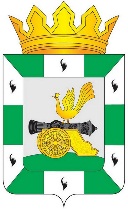 МУНИЦИПАЛЬНОЕ ОБРАЗОВАНИЕ«СМОЛЕНСКИЙ РАЙОН» СМОЛЕНСКОЙ ОБЛАСТИСМОЛЕНСКАЯ РАЙОННАЯ ДУМАРЕШЕНИЕот 24 октября 2019 года           № 79О проекте внесения изменений в Стратегию социально - экономического развития муниципального образования «Смоленский район» Смоленской области на период до 2030 годаВ соответствии с Федеральным законом от 6 октября 2003 года № 131-ФЗ «Об общих принципах организации местного самоуправления в Российской Федерации, Федеральным законом от 28 июня 2014 года № 172-ФЗ «О стратегическом планировании в Российской Федерации», Уставом муниципального образования «Смоленский район» Смоленской области Смоленская районная ДумаРЕШИЛА:Внести в Стратегию социально-экономического развития муниципального образования «Смоленский район» Смоленской области на период до 2030 года, утвержденную решением Смоленской районной Думы от 25 апреля 2019 года № 38 (газета «Сельская правда», 2019, 15 мая, № 33 (7700), следующие изменения:подпункт 5.3.5 пункта 5.3 раздела 5 изложить в следующей редакции:«5.3.5. Развитие информационной сферыОсновные цели развития информационной сферы:повышение качества жизни населения муниципального образования «Смоленский район» Смоленской области за счет широкомасштабного использования информационных и коммуникационных технологий (далее – ИКТ) в социальной сфере, в сфере обеспечения безопасности жизнедеятельности, а также в повседневной жизни;повышение конкурентоспособности и инвестиционной привлекательности экономики муниципального образования «Смоленский район» Смоленской области, рост бюджетных доходов за счет развития современной информационной и телекоммуникационной инфраструктуры, использования ИКТ в экономике;повышение качества административно-управленческих процессов, совершенствование системы информационно-аналитического обеспечения принимаемых решений на всех уровнях управления;обеспечение открытости информации о деятельности органов местного самоуправления муниципального образования «Смоленский район» Смоленской области и расширение возможности доступа к ней и непосредственного участия организаций, граждан и институтов гражданского общества в процедурах формирования и экспертизы решений, принимаемых на всех уровнях управления;оптимизация, повышение качества и доступности, предоставляемых организациям и гражданам государственных и муниципальных услуг, упрощение процедуры и сокращение сроков их оказания, снижение административных издержек со стороны граждан и организаций, связанных с получением государственных и муниципальных услуг, а также внедрение единых стандартов обслуживания граждан, снижение административных барьеров;формирование информационного пространства с учетом повышения эффективности муниципального управления, развития экономики и социальной сферы, потребностей граждан муниципального образования в получении качественных и достоверных сведений;развитие информационной и коммуникационной инфраструктуры.В результате реализации поставленных целей будет возможным достижение следующих задач: - рост удовлетворенности населения качеством получаемых муниципальных услуг и повышение его доверия к органам местного самоуправления;повышение бюджетной эффективности и целесообразности расходования бюджетных средств за счет осуществления в электронной форме регламентов реализации муниципальных функций и предоставления муниципальных услуг, сокращения времени и повышения качества принятия управленческих решений за счет использования ИКТ, исключения дублирования создаваемых информационных систем и обеспечения их эффективного взаимодействия;снижение административных барьеров для организаций Смоленского района;устойчивое развитие рынка ИКТ;оптимизация порядков предоставления муниципальных (государственных) услуг, исполнения муниципальных функций органов местного самоуправления;	- повышение качества и доступности муниципальных (государственных) услуг, функций органов местного самоуправления для физических и юридических лиц на территории Смоленского района;	- обеспечение возможности получения муниципальных (государственных) услуг по принципу «одного окна»;создание системы контроля качества предоставления муниципальных (государственных) услуг, исполнения функций органов местного самоуправления;	- использование инфраструктуры электронного правительства для оказания муниципальных, а также востребованных гражданами коммерческих и некоммерческих услуг;	- обеспечение использования российских криптоалгоритмов и средств шифрования при электронном взаимодействии органов местного самоуправления с федеральными органами исполнительной власти, органами государственной власти, государственными внебюджетными фондами, между собой, а также с гражданами и организациями;	- обеспечение условий для научно-технического творчества, включая создание площадок для самореализации представителей образовательных и научных организаций;	- обеспечение совершенствования дополнительного образования для привлечения детей к занятиям научными изысканиями и творчеством, развития их способности решать нестандартные задачи;	- использование и развитие различных образовательных технологий, в том числе дистанционных, электронного обучения, при реализации образовательных программ;	- принятие мер поддержки традиционных средств распространения информации (радио-, телевещание, печатные средства массовой информации, библиотеки);	- замена импортного оборудования, программного обеспечения и электронной компонентной базы российскими аналогами, обеспечение информационной безопасности.».Глава муниципального образования«Смоленский район» Смоленской области                            О.Н. ПавлюченковаПредседатель Смоленской районной Думы                                                   С.Е. Эсальнек